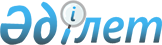 О Налибаеве А.З.Постановление Правительства Республики Казахстан от 30 ноября 2004 года N 1244      Правительство Республики Казахстан ПОСТАНОВЛЯЕТ: 

      Назначить Налибаева Абдукалыка Закировича председателем Комитета финансового контроля и государственных закупок Министерства финансов Республики Казахстан, освободив от ранее занимаемой должности.       Премьер-Министр 

      Республики Казахстан 
					© 2012. РГП на ПХВ «Институт законодательства и правовой информации Республики Казахстан» Министерства юстиции Республики Казахстан
				